Festival francophone du reportage court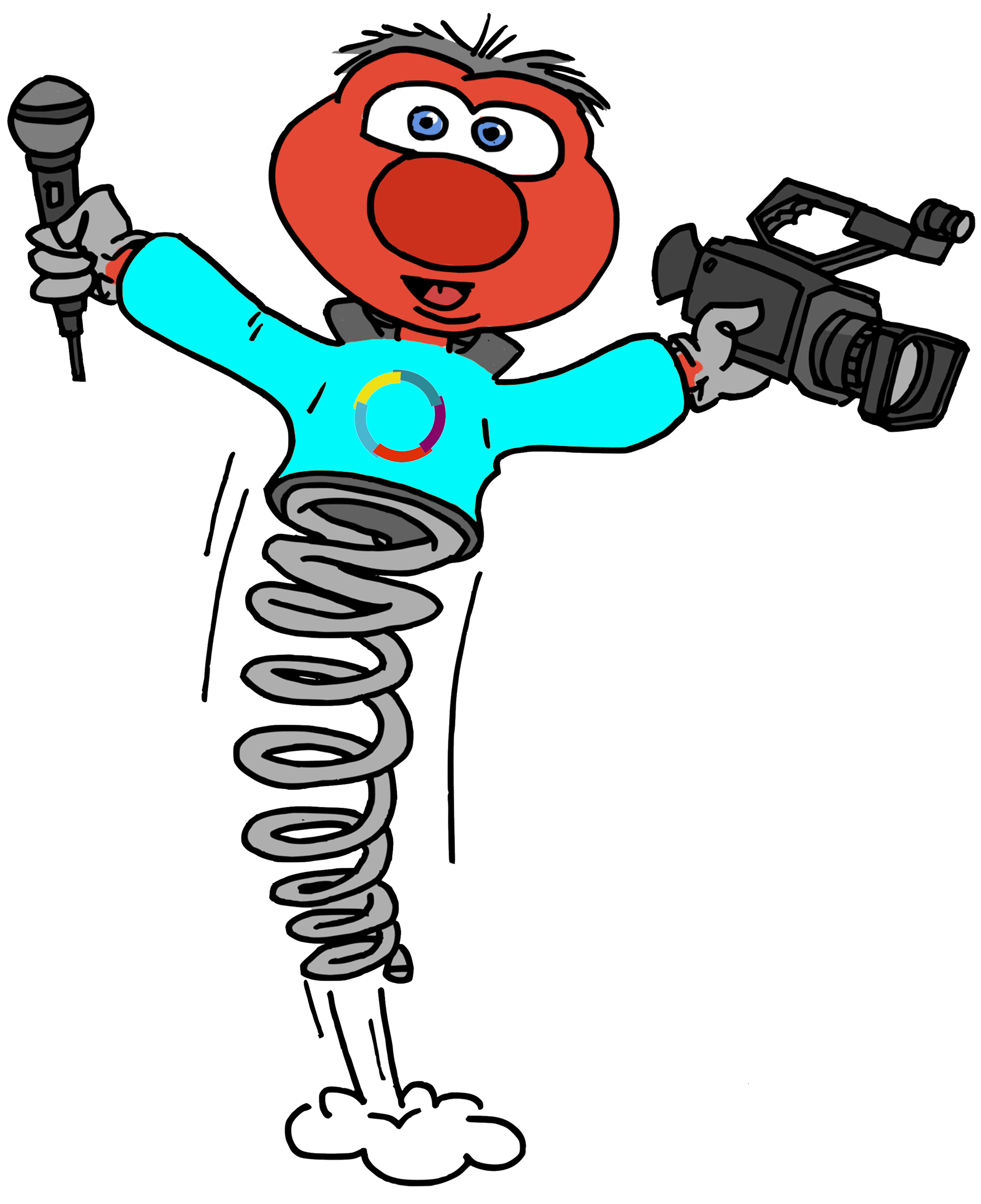 France Monde – France OcéansVichy 2019SynopsisFilm 1 :Auteur :Co-auteur :Titre :Musique(s) :Durée :Résumé :Film 2 :Auteur :Co-auteur :Titre :Musique(s) :Durée :Résumé :